Группа «Веселые ребята»Воспитатели: Дубова Инна АлександровнаМаишева Виктория Павловна.Помощник воспитателя: Куракова Наталя Николаевна.Наша группа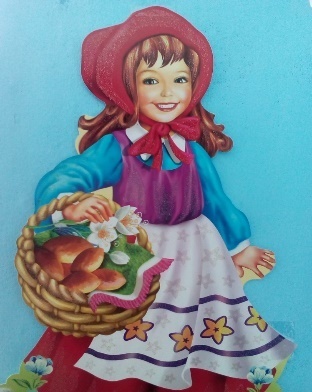 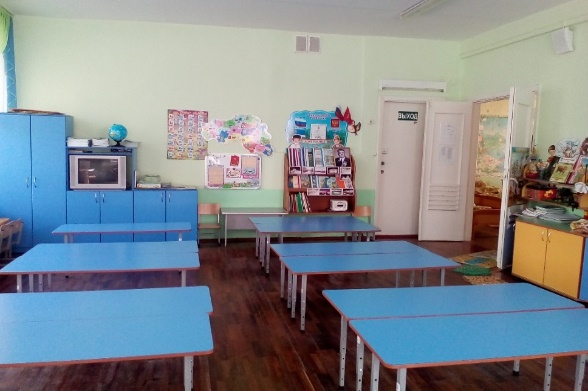 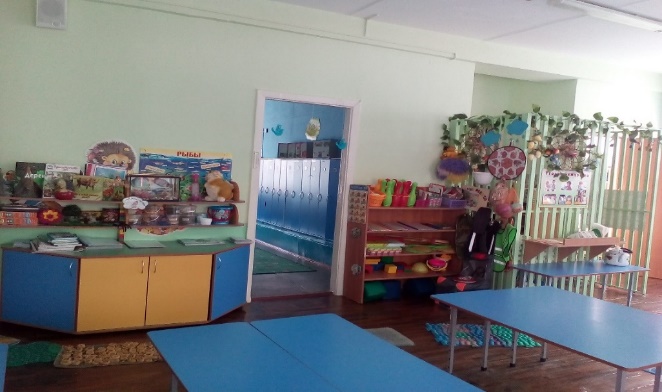 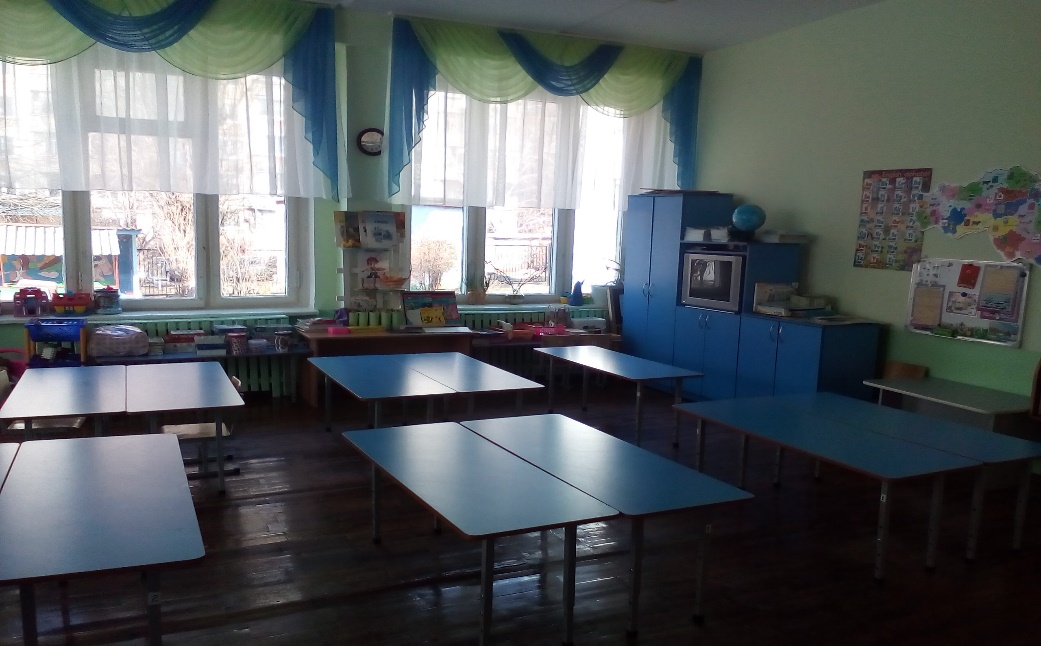 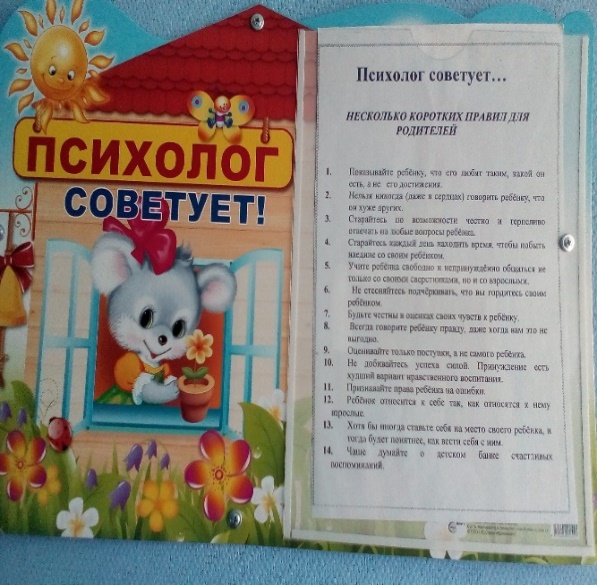 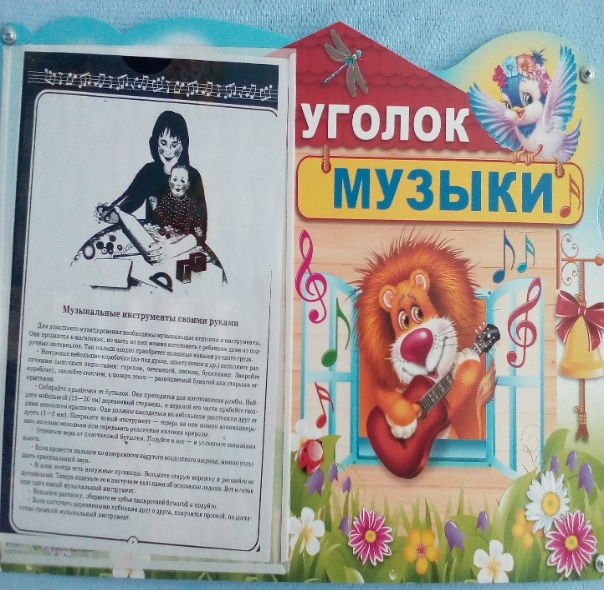 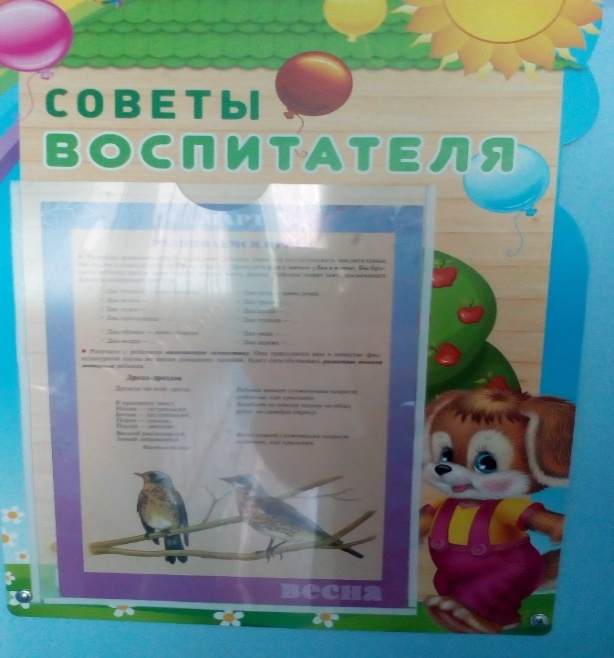 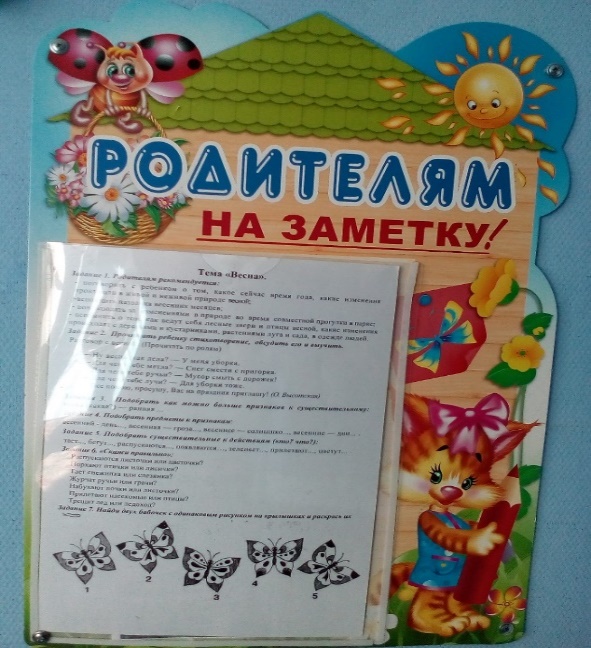 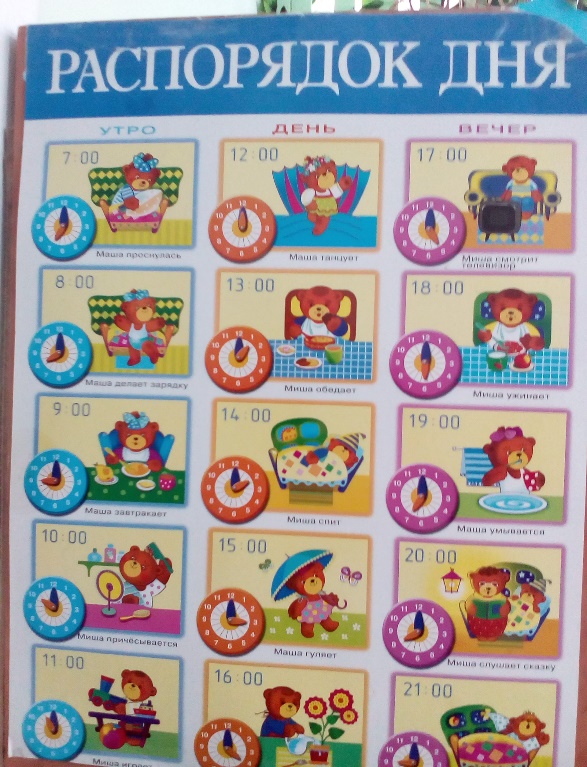 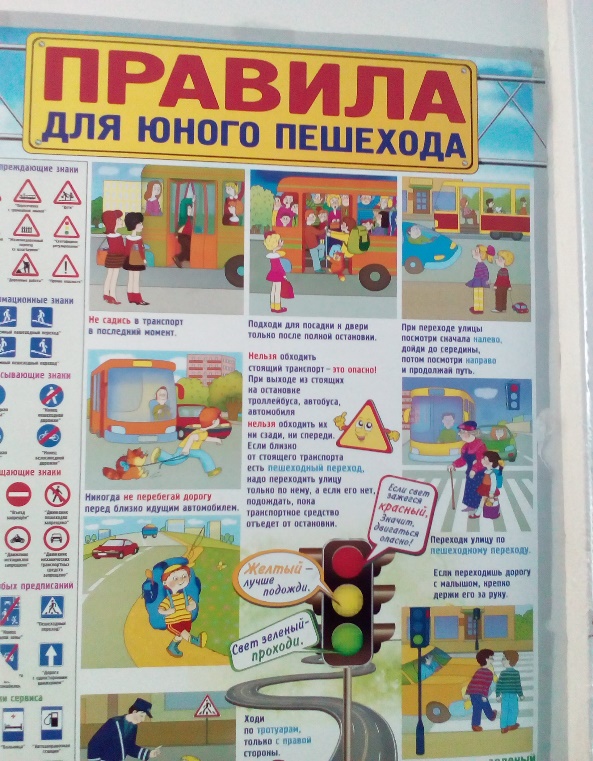 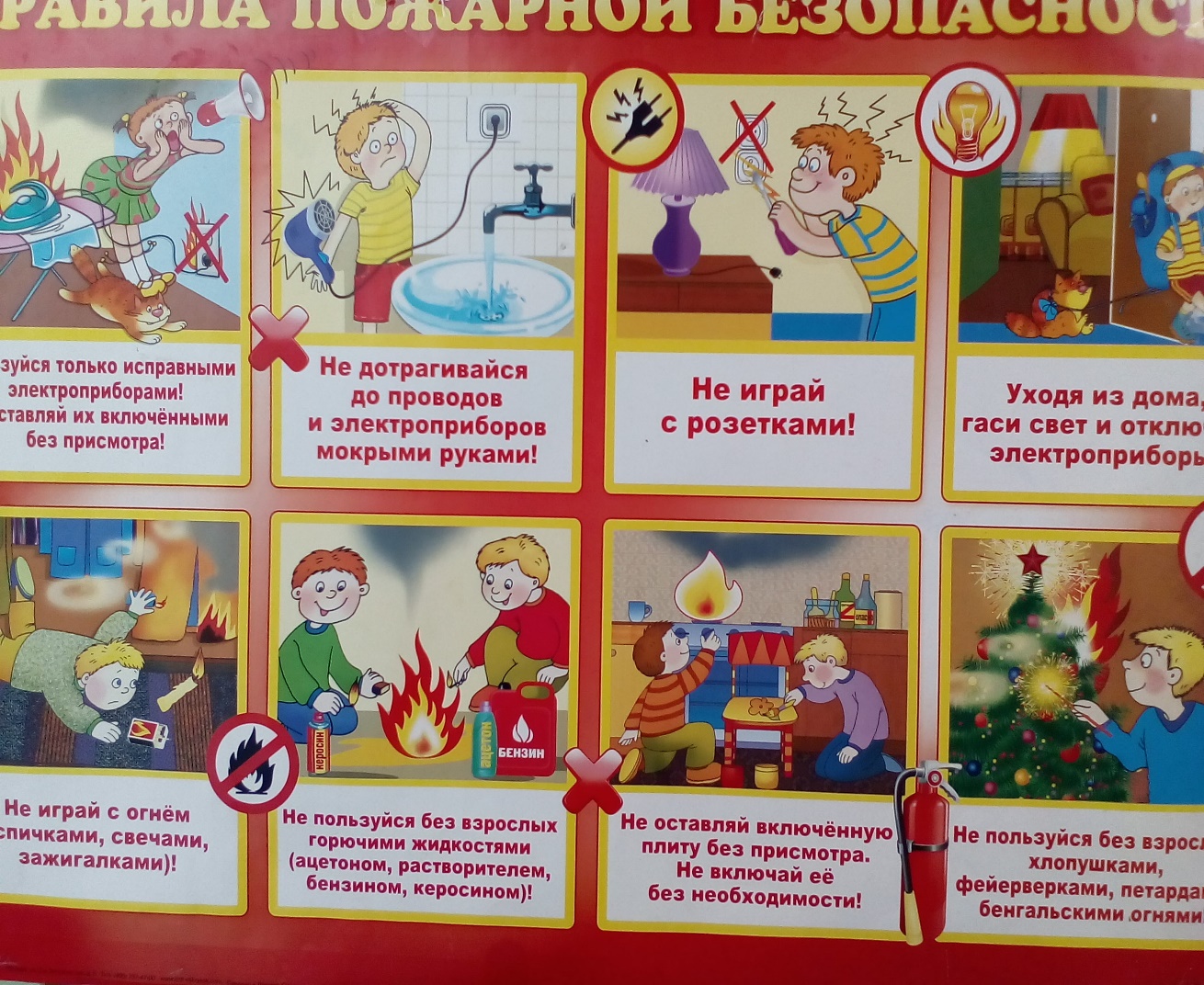 Уголок краеведения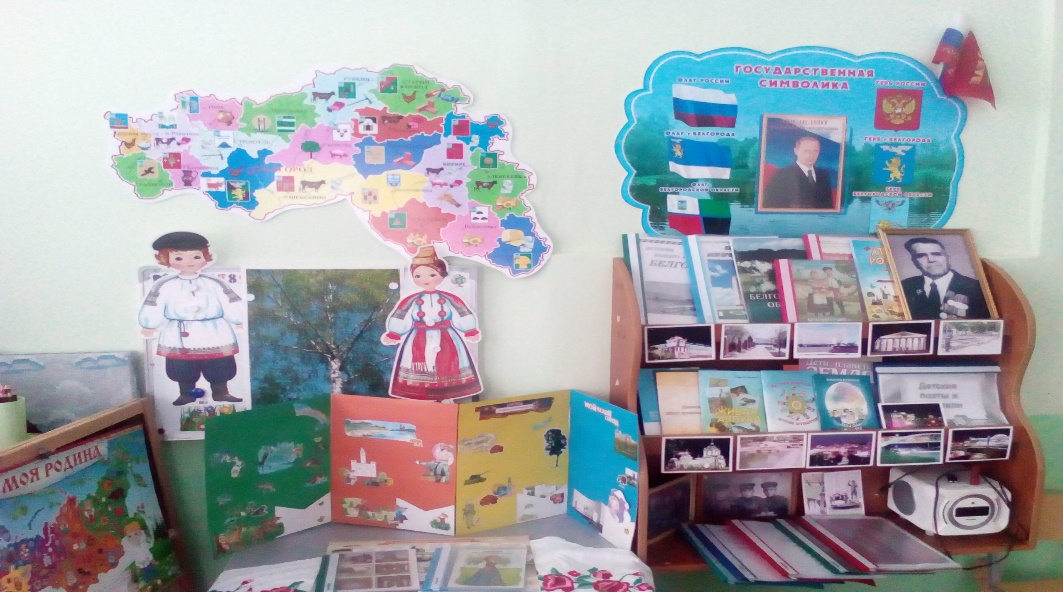 Книжный уголок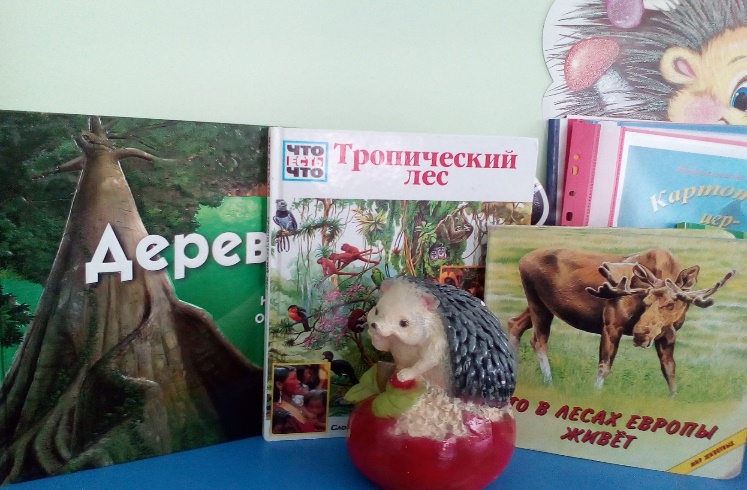 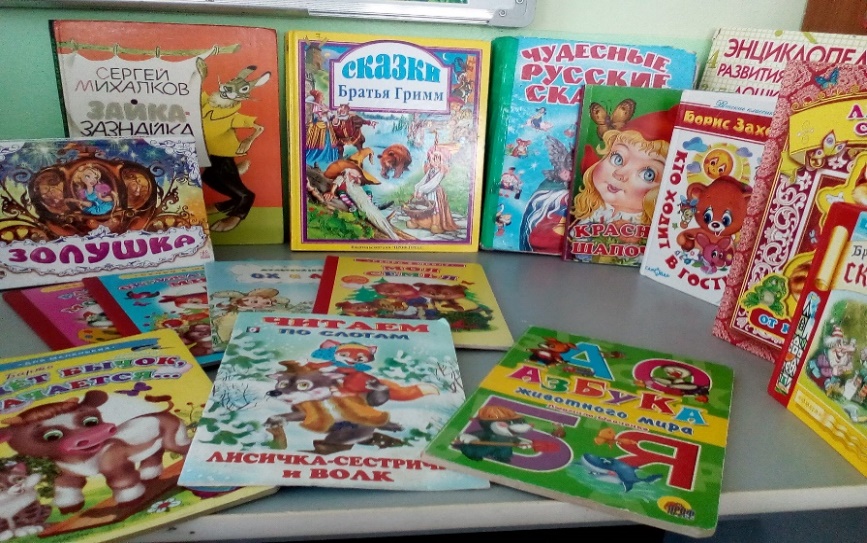 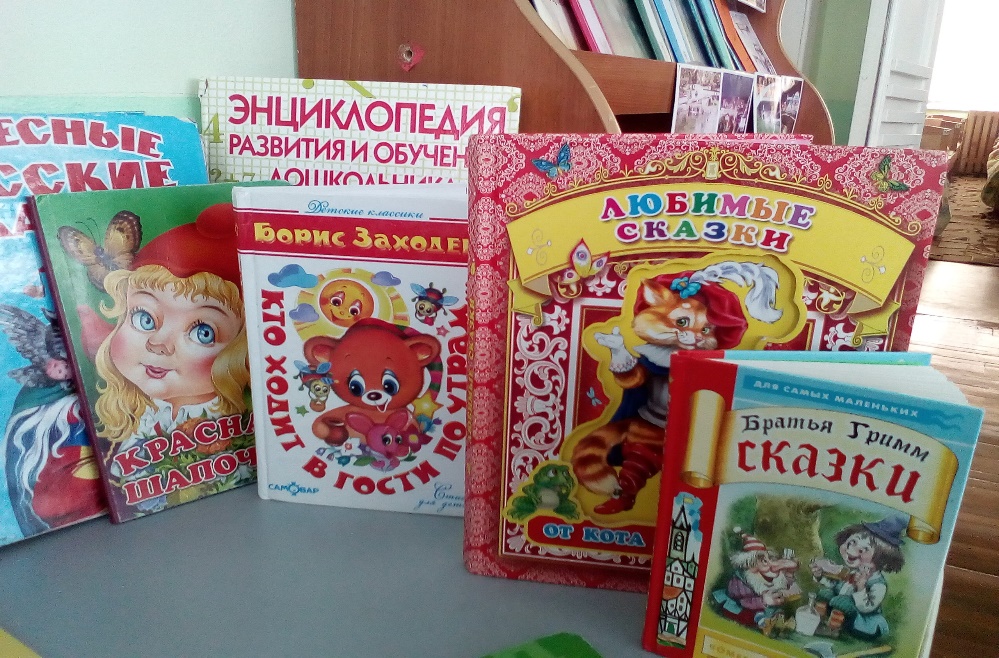 Уголок английского языка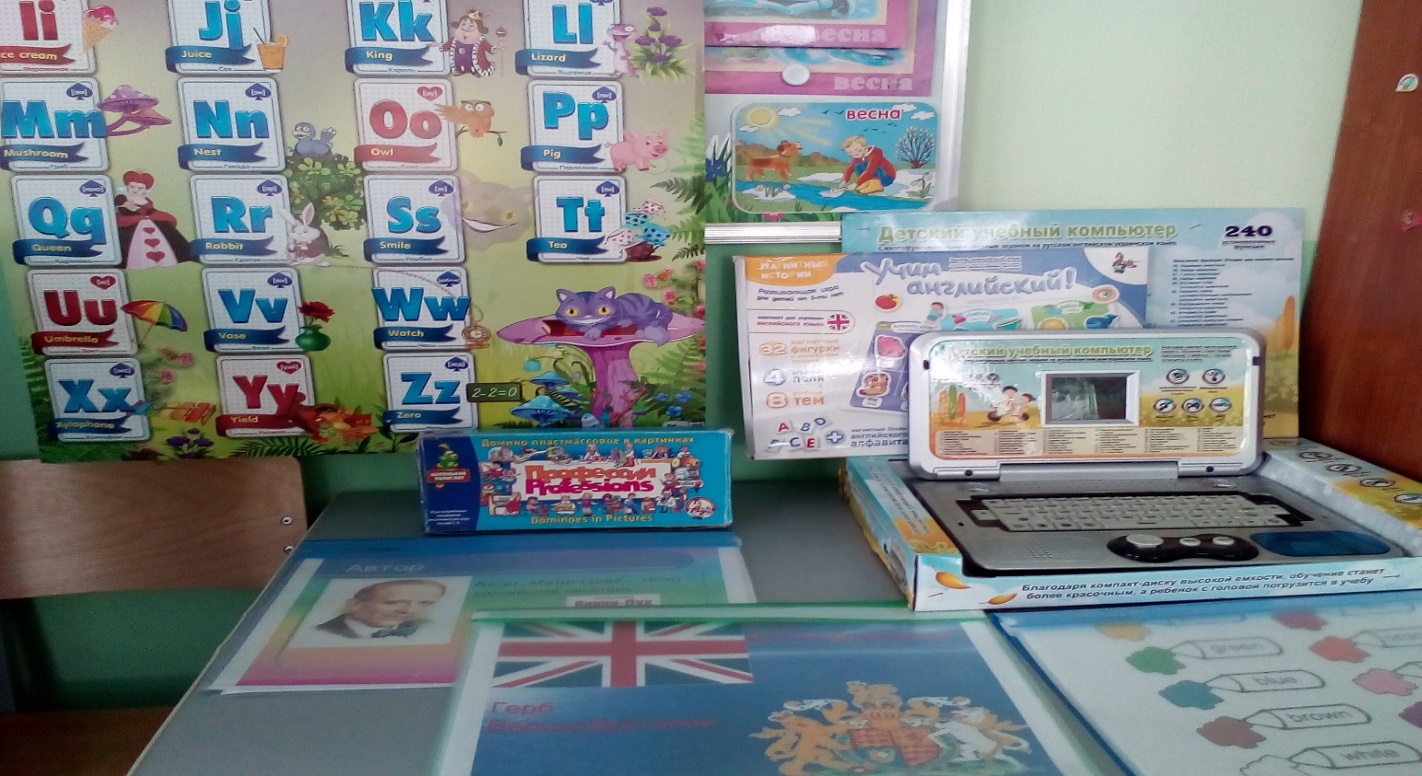  Дидактические игры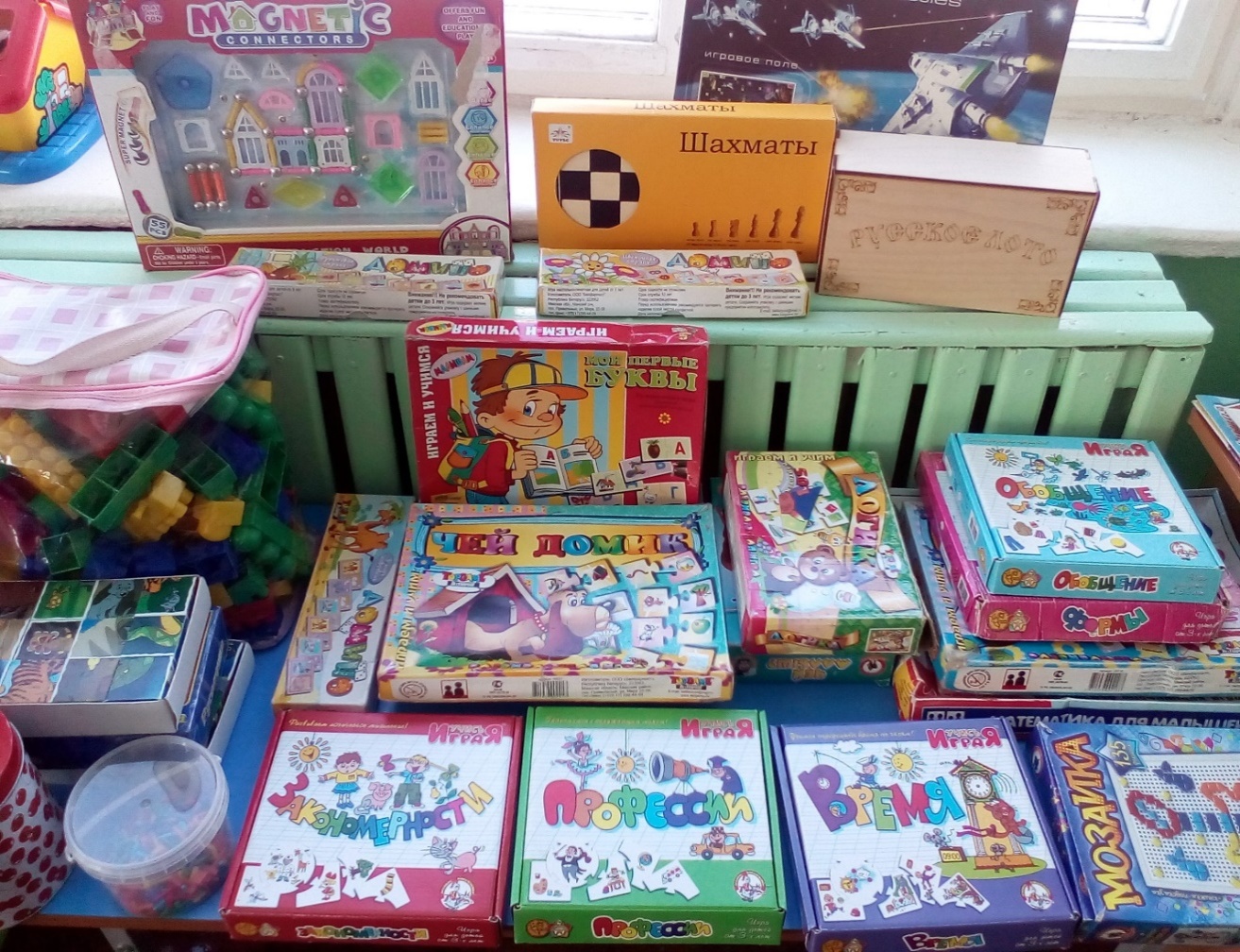 Изобразительная деятельность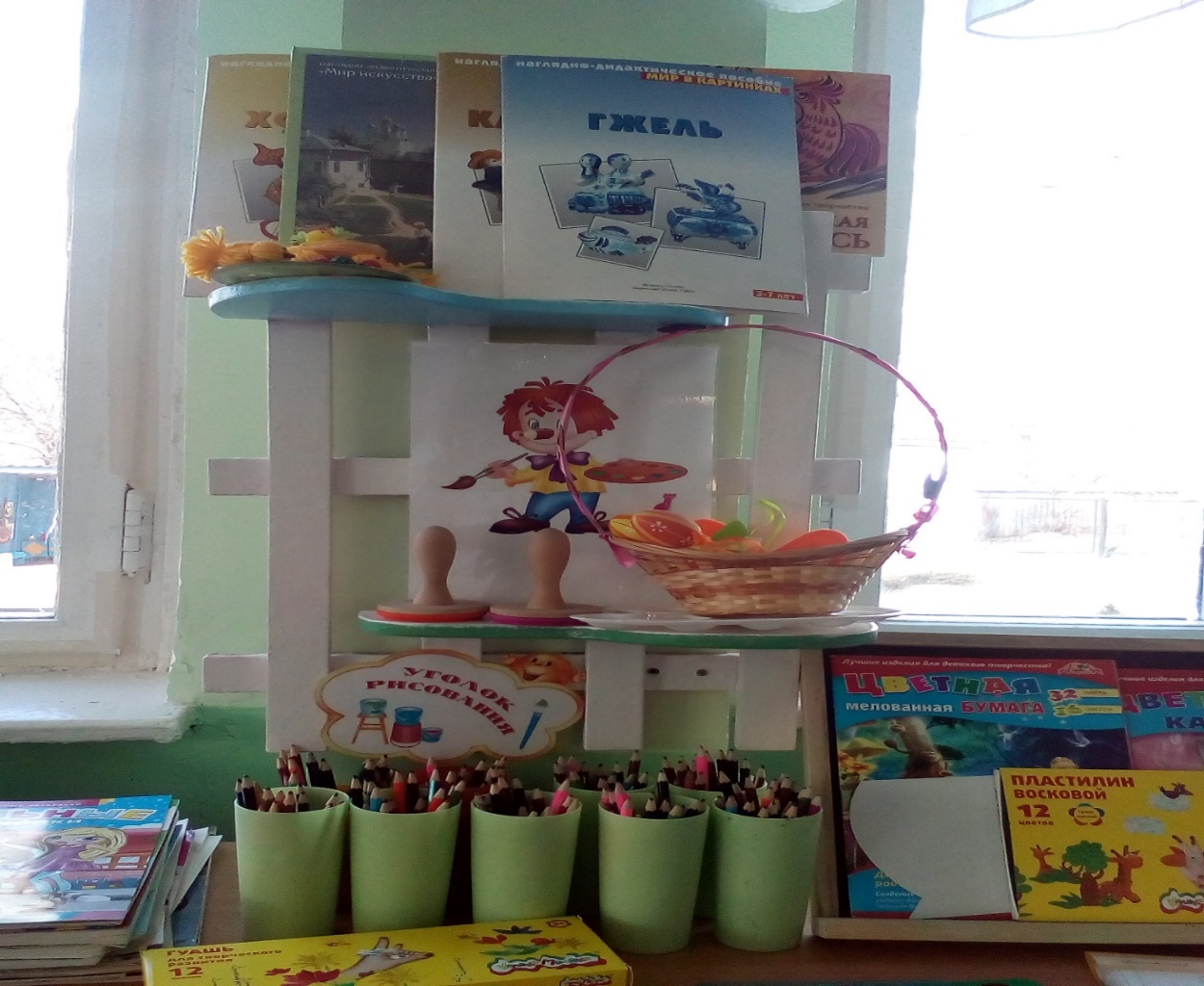 Театр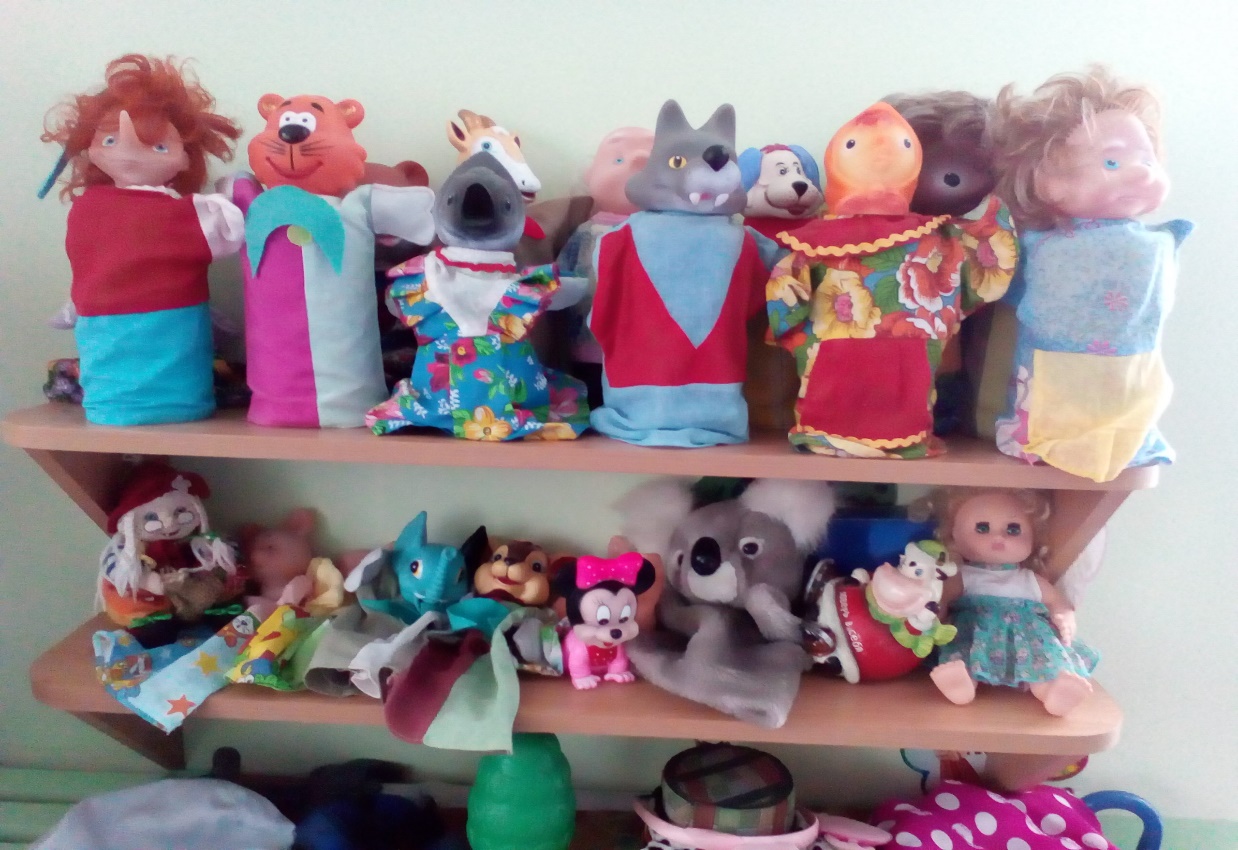 Центр физического развития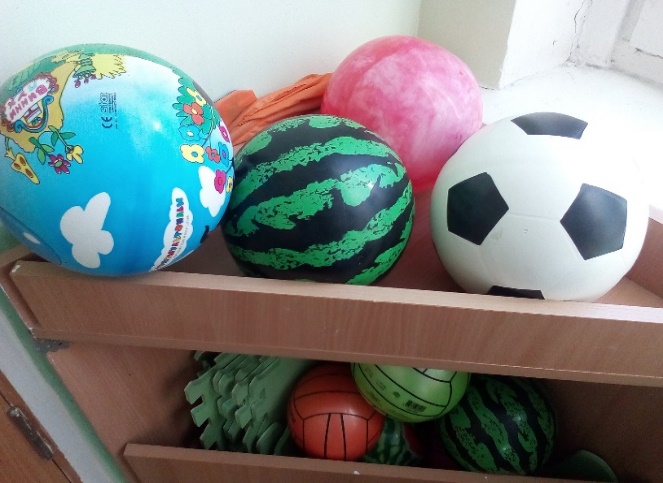 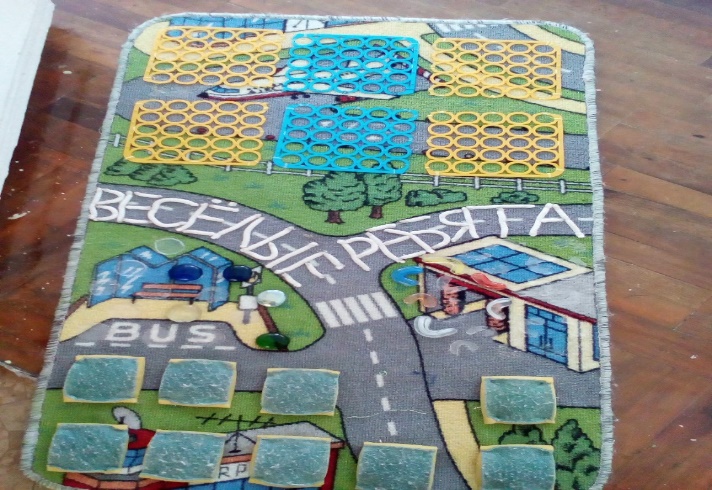 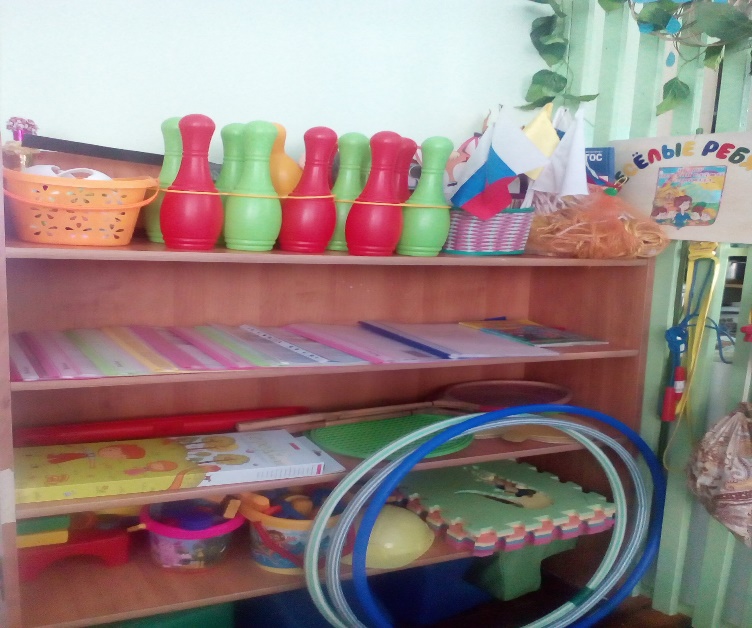 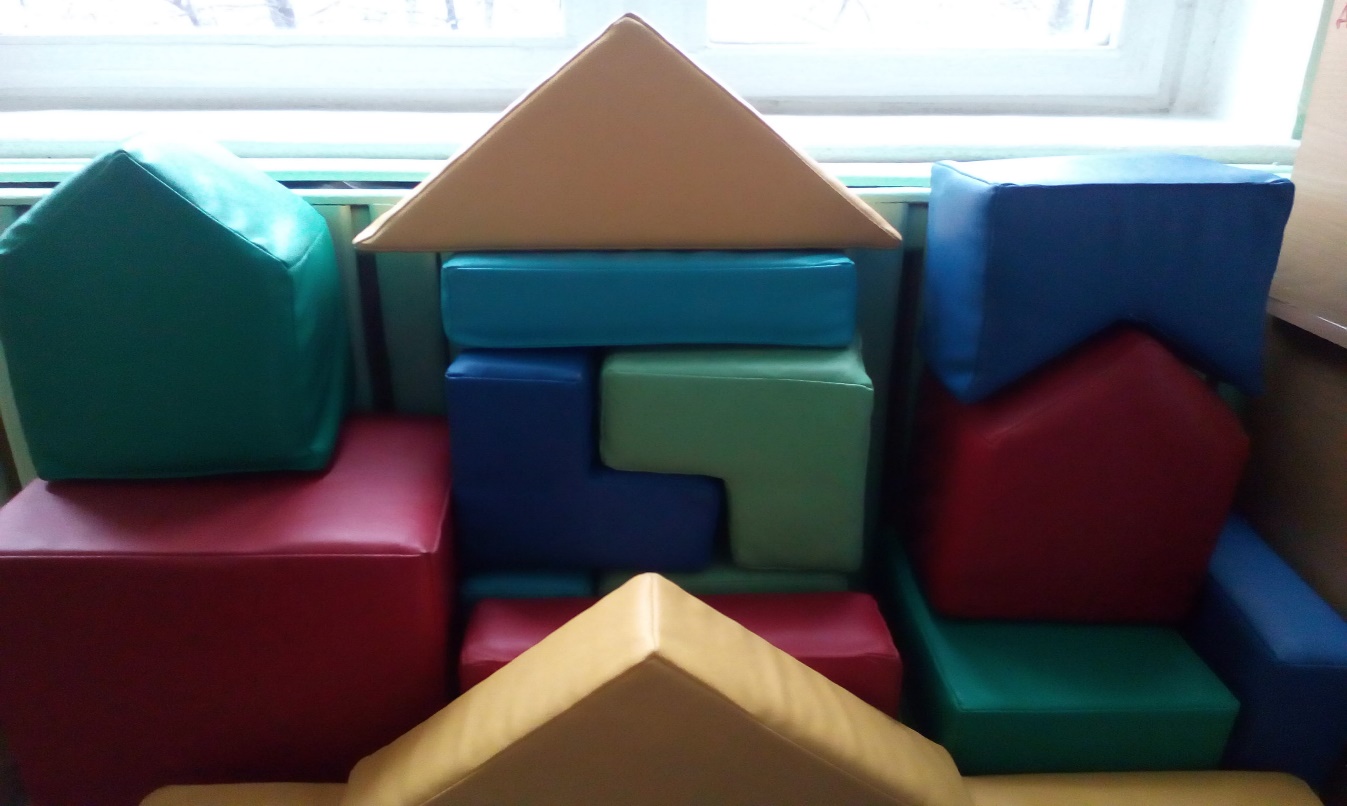 Уголок дежурства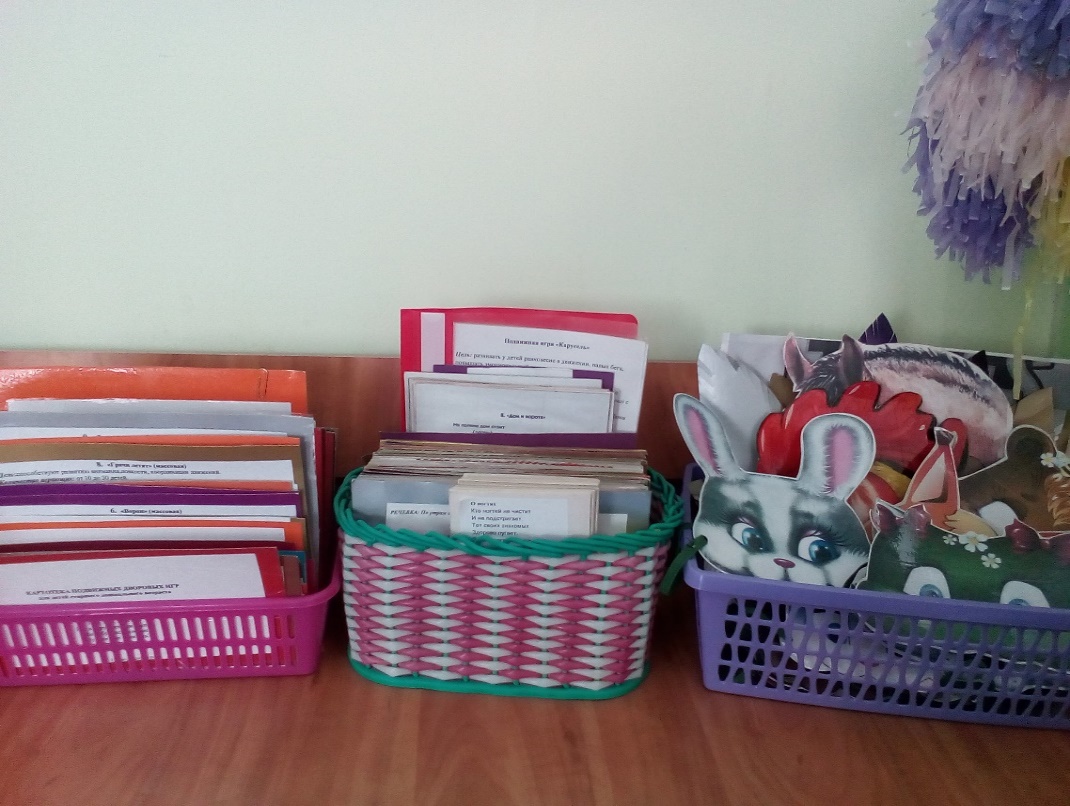 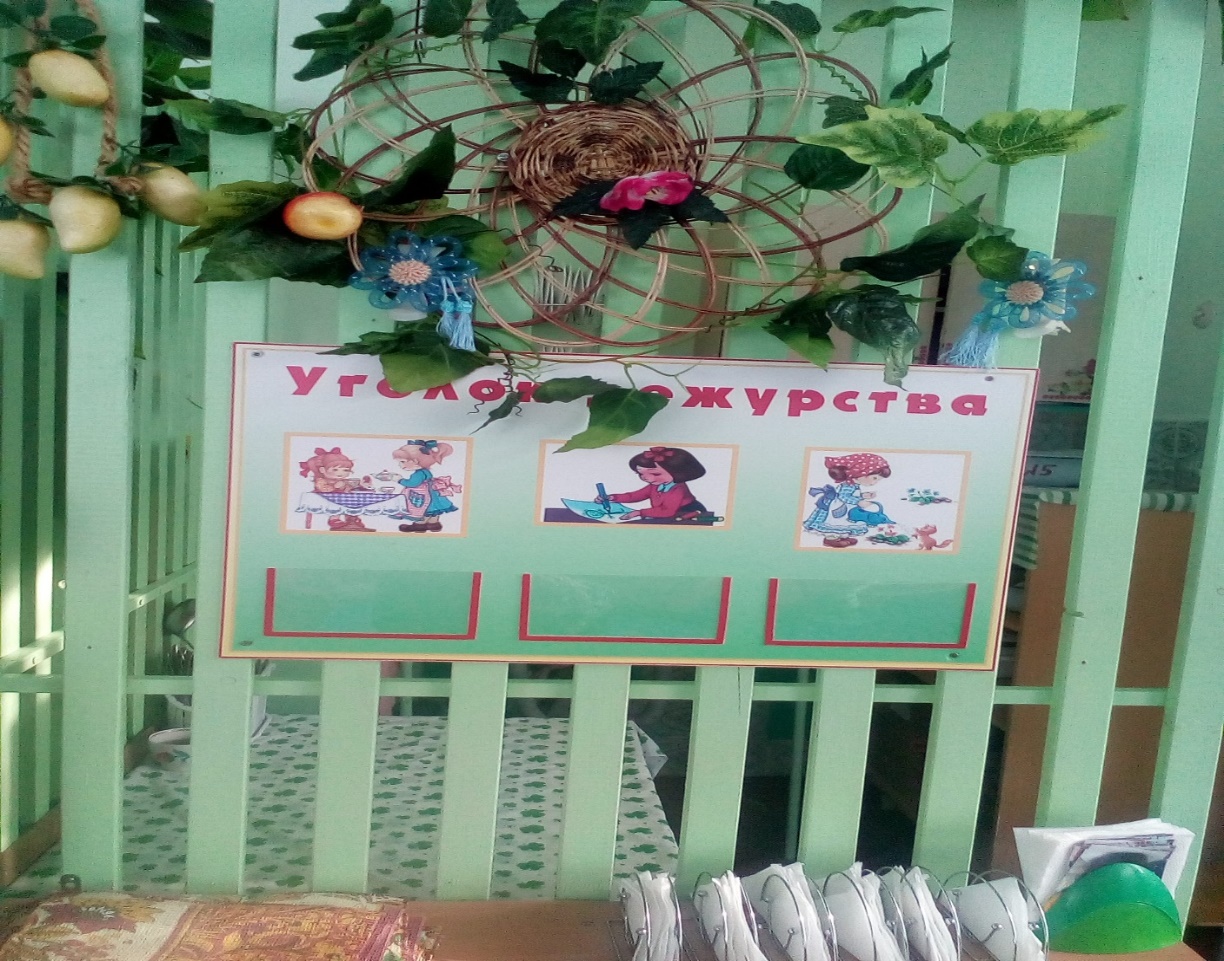 Сюжетно-ролевые игры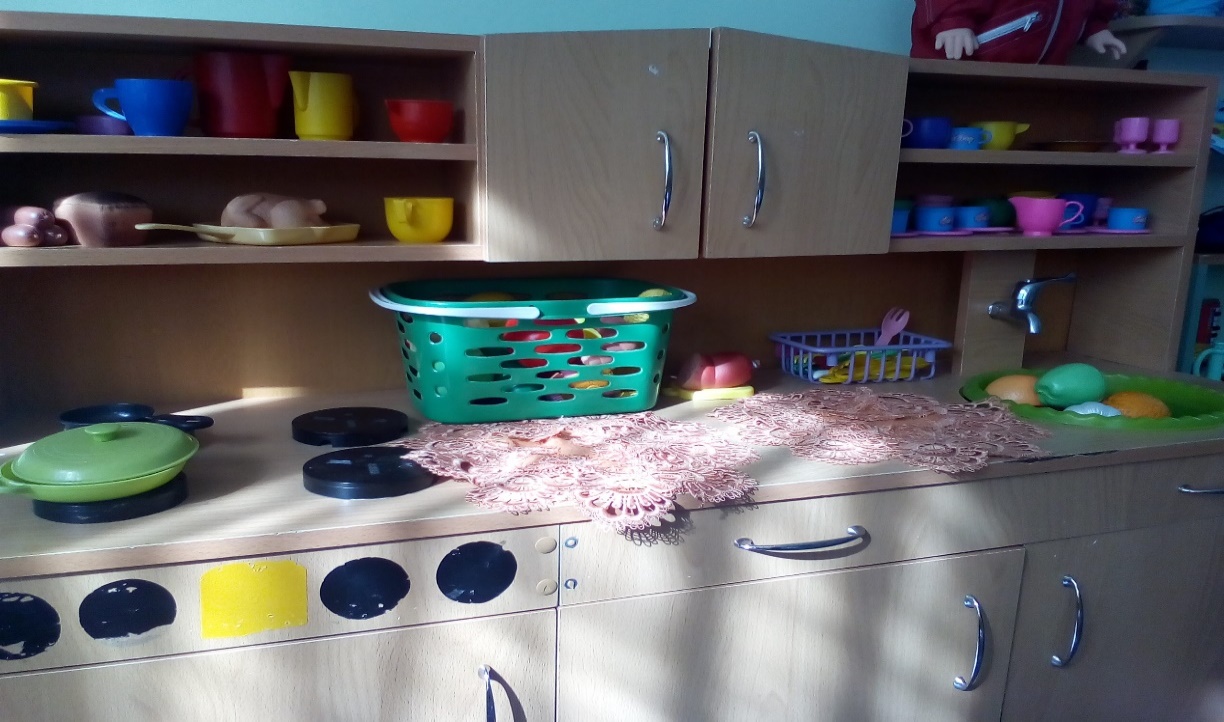 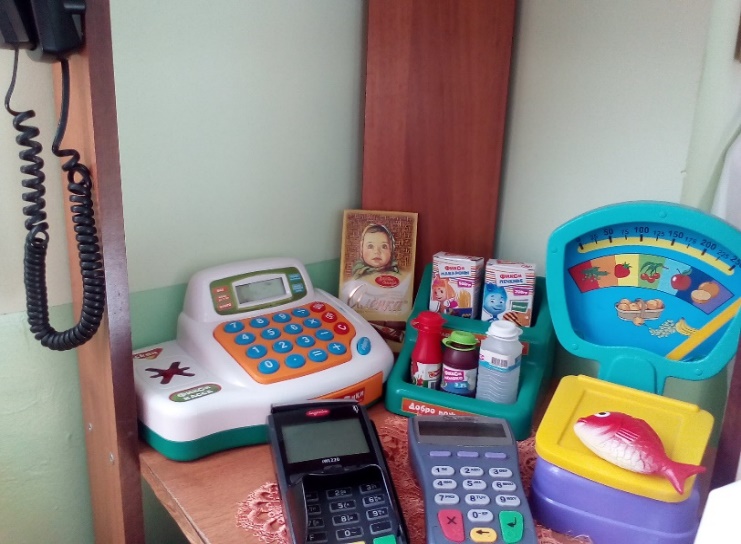 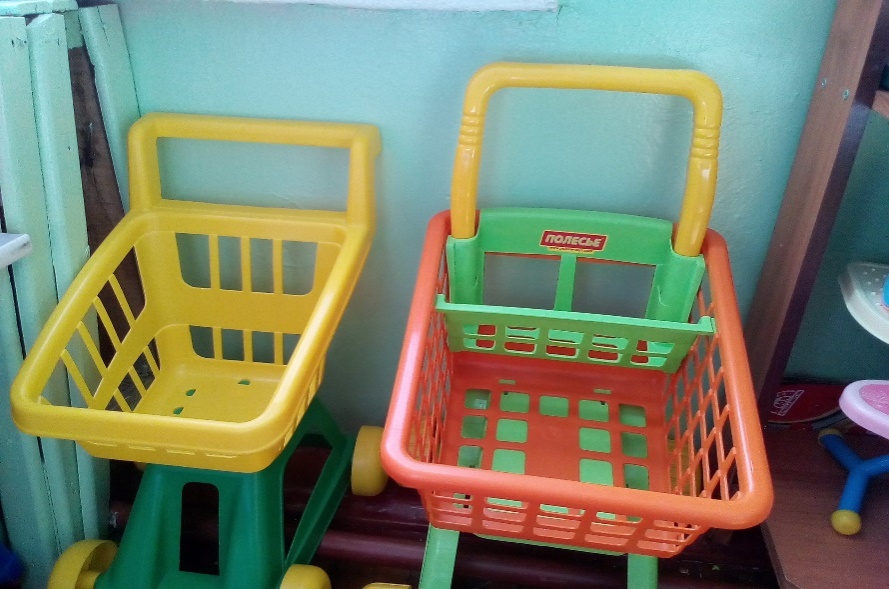 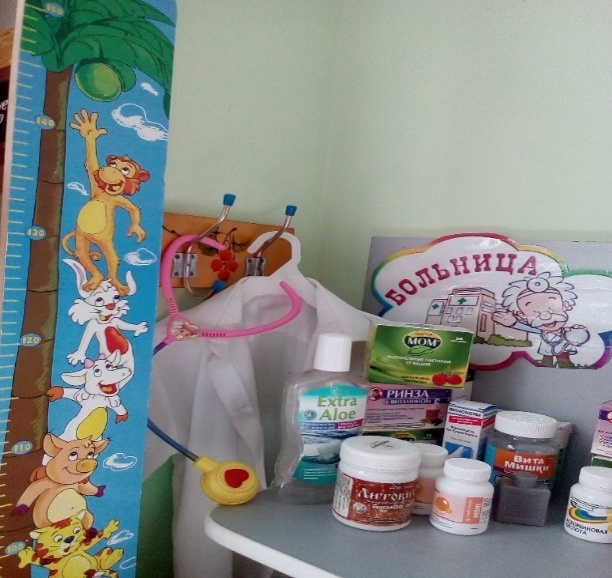 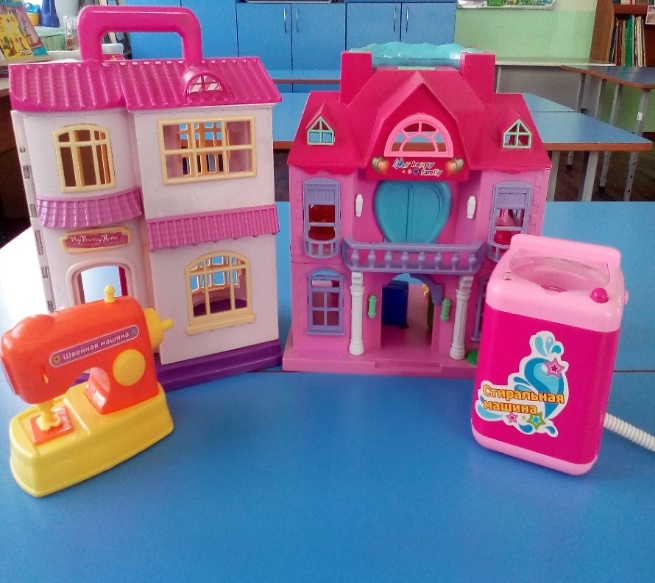 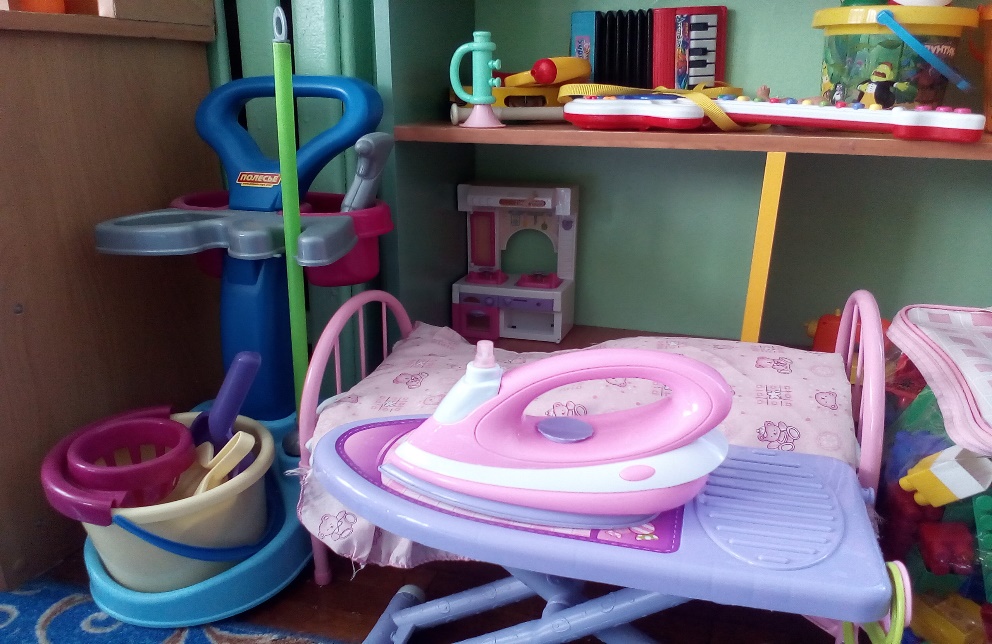 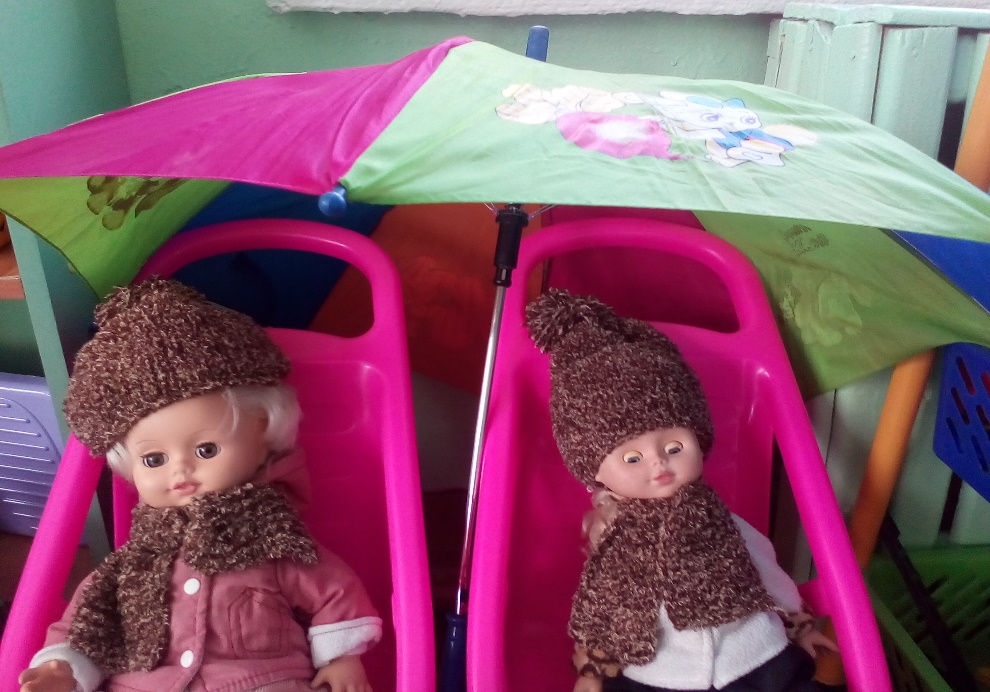 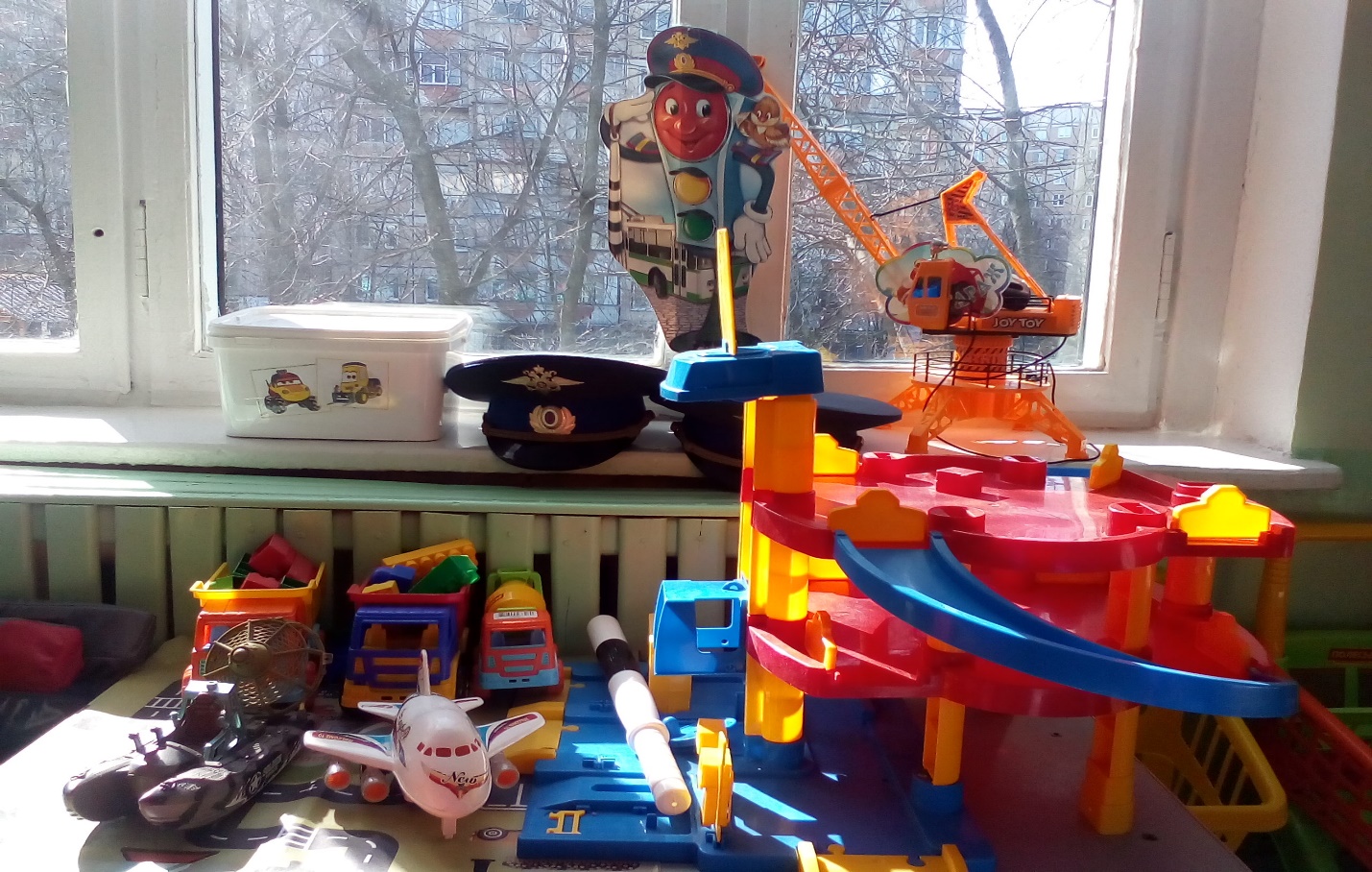 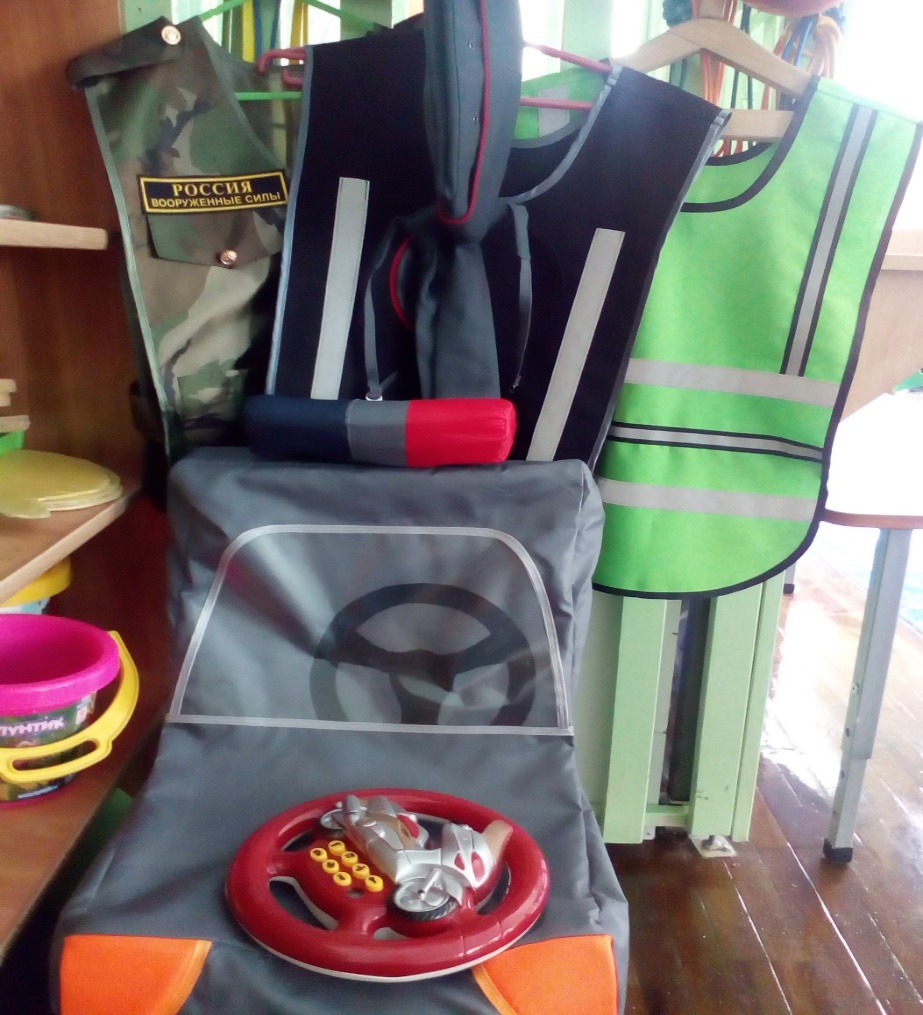 Центр экспериментирования 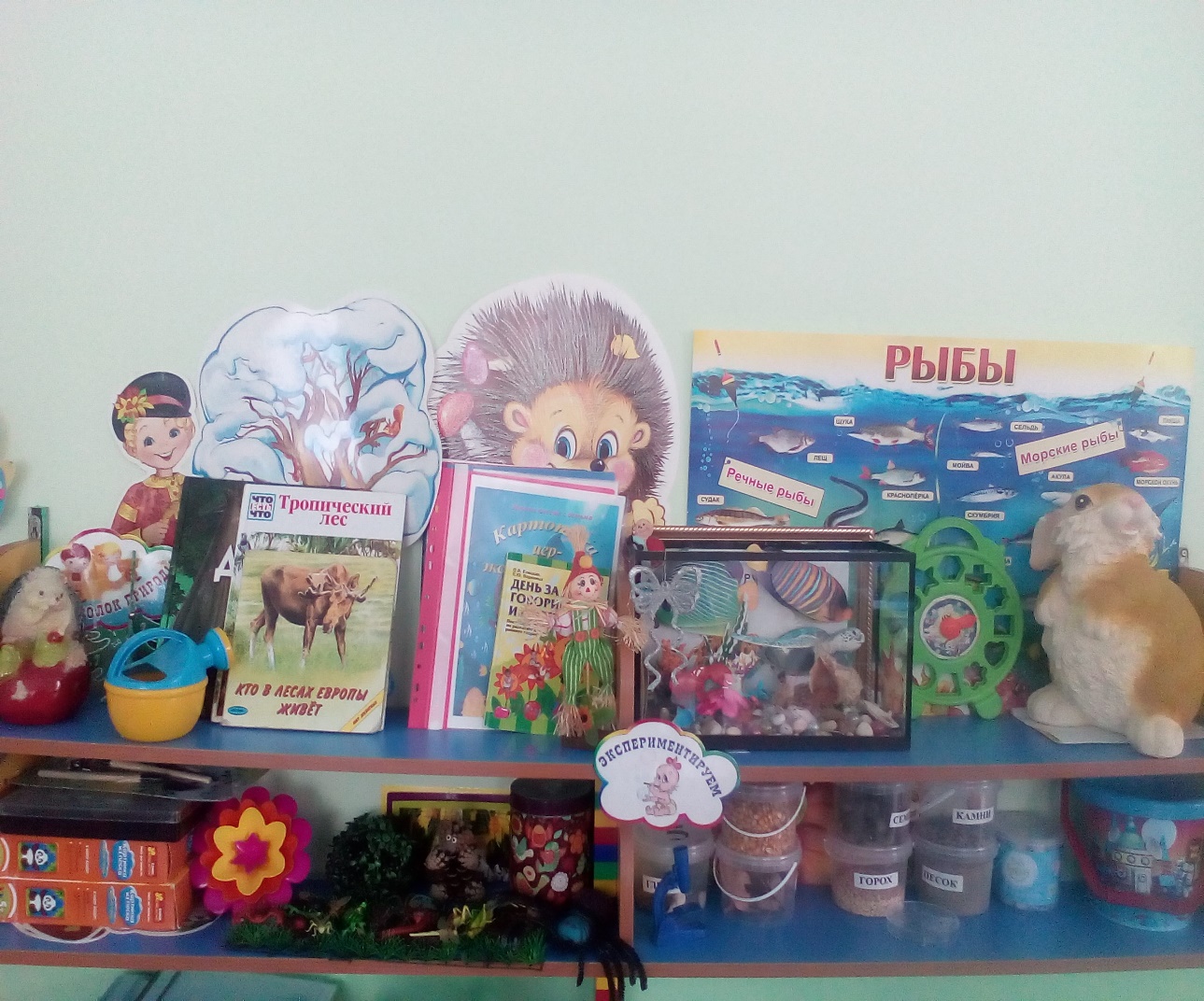 